Опросный лист сигнализатора СЖУ-1-В, СЖУ-1-В-2.Код заказа ультразвукового сигнализатора уровня СЖУ-1-ВПример записи СЖУ-1-В – 0 – Г(G3/4) – 100 – 25 – 350 – Н – 3 – 15 – 0                                    1          2            3         4       5       6      7     8      9    10 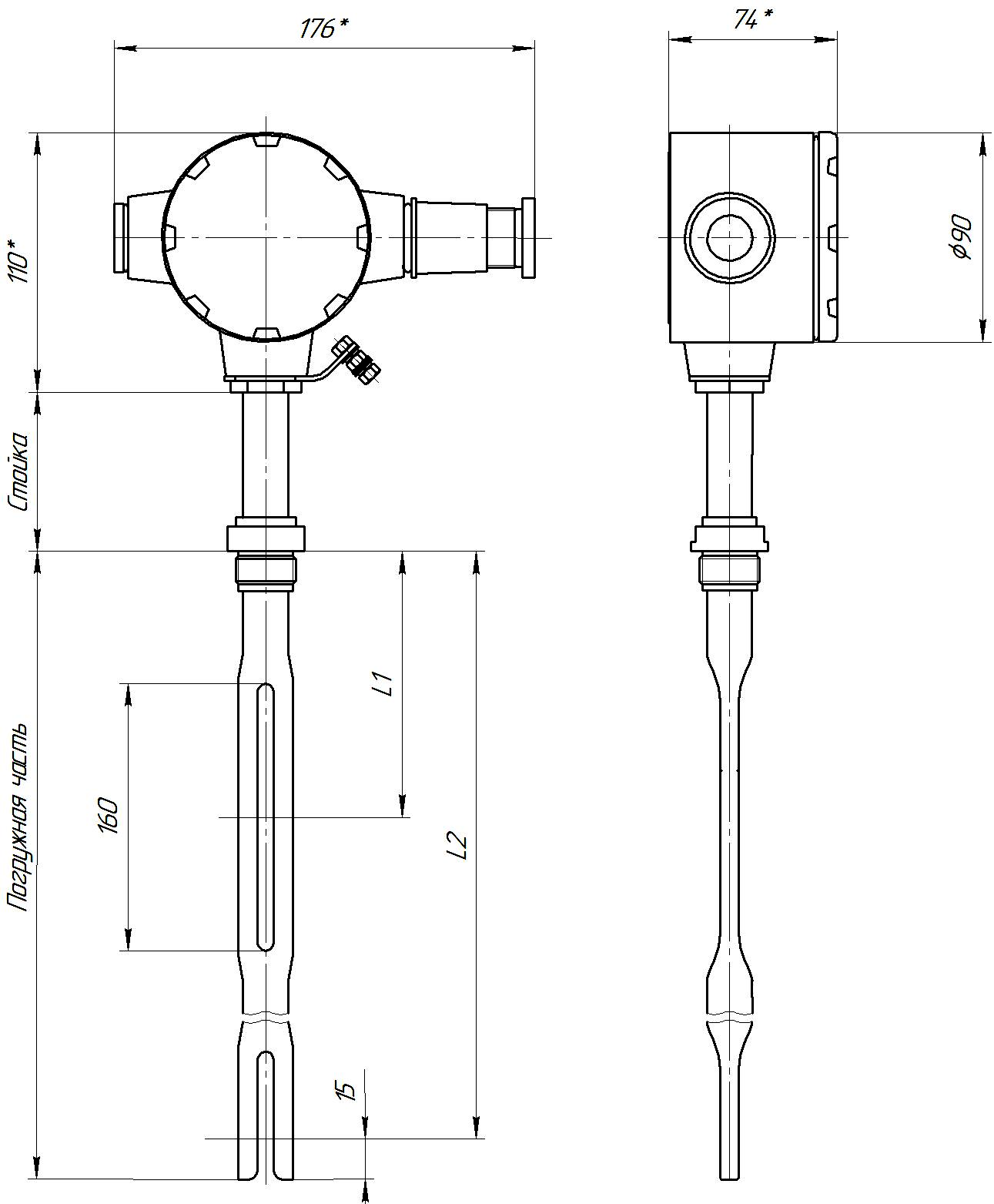 1Предприятие, вид промышленности, тел/e-mail, контактное лицо2Информация о процессе: контролируемая жидкость, ее температура и давление, кристаллизация, налипание, насыщение пузырьками газа3Диапазон изменения температур окружающей среды4Особенности места предполагаемой установки прибора и его ориентация в пространстве (при необходимости приложить эскиз)5Характеристики подводящего кабеля или желаемая модель кабельного ввода, или количество кабельных вводов (1 или 2)6Код заказа согласно примеру записи7Примечания (Дополнительные требования)1.Модель1.МодельСЖУ-1-ВСигнализатор уровня жидкости с вилочным чувствительным элементом с одной точкой срабатыванияСЖУ-1-В-2Сигнализатор уровня жидкости с вилочным чувствительным элементом с двумя точками срабатывания*Для заказа сигнализатора Российского Морского Регистра Судоходства или Российского Речного Регистра в маркировке добавляется «-С», а в примечании указывается вид регистра (например: СЖУ-1-В-С)*Для заказа сигнализатора Российского Морского Регистра Судоходства или Российского Речного Регистра в маркировке добавляется «-С», а в примечании указывается вид регистра (например: СЖУ-1-В-С)2. Материал корпуса (IP67)2. Материал корпуса (IP67)0Алюминиевый сплав1Нерж. сталь 12Х18Н10Т2Нерж. сталь 12Х18Н10Т компактный (для одноточечных сигнализаторов СЖУ-1-В)3. Присоединение к процессу3. Присоединение к процессуШ(ХХ)Штуцер, в скобках указывается параметры резьбы (Пример: для дюймовой Ш(G3/4), для метрической Ш(М20*1,5))Г(ХХ)Накидная гайка, в скобках указывается требуемая резьба Ф (ХХ-ХХ-ХХ, ХХХ)Фланец, в скобках указываются параметры фланца прибора (Пример: Ф(1-50-40-12Х18Н10Т))ХХХОсобое исполнение, указывается отдельно, вне кода заказа4. Высота стойки, от 60 до 600 мм4. Высота стойки, от 60 до 600 ммХХУказать необходимую высоту стойки датчика в мм.Рекомендации:-60...+150 С (высота стойки 100 мм и больше)-60...+250 С (высота стойки 200 мм и больше)-196...+350 С (высота стойки 250 мм больше)-196...+400 С (высота стойки 300 мм и больше)5.Давление процесса5.Давление процесса6До 6,3 МПа10До 10 МПа16До 16 МПа25До 25 МПа35До 35 МПа6.Указать расстояние до точки срабатывания от 60 до 6000 мм6.Указать расстояние до точки срабатывания от 60 до 6000 ммХХУказать длину погружной части в мм, мм (для двухточечного исполнения перечислить все расстояния L1/L2)7.Вид взрывозащиты прибора7.Вид взрывозащиты прибораНБез средств взрывозащитыД1Ех d IIС T6 Gb Х - взрывонепроницаемая оболочкаИ0Ех ia IIC T6 Ga Х - искробезопасная цепь8.Выходной сигнал8.Выходной сигнал0Сухой контакт DPDT/SPDT (возможно только для одноточечного исполнения)14/20 мА двухпроводная система28/16 мА двухпроводная схема37/14 мА двухпроводная схема4NAMURХХСпец. исполнение выходного сигнала (указывается вне кода заказа)9. Время задержки срабатывания, от 0,1 до 10 с9. Время задержки срабатывания, от 0,1 до 10 сХУказать необходимое время задержки срабатывания в секундах10. Вариант исполнения10. Вариант исполнения		0Стандартное (гарантия 2 года, срок службы 12 лет)УУсиленное (гарантия 3 года, срок службы 20 лет)